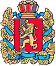                                                        КРАСНОЯРСКИЙ КРАЙ               ПОТАПОВСКИЙ СЕЛЬСОВЕТ ЕНИСЕЙСКОГО РАЙОНА                    ПОТАПОВСКИЙ СЕЛЬСКИЙ СОВЕТ ДЕПУТАТОВРЕШЕНИЕ Об исполнении бюджета Потаповского сельсовета за 2019 годВ соответствии со ст. 19 Устава Потаповского сельсовета Енисейского района, руководствуясь ст. 14 Положения о бюджетном процессе в Потаповском сельсовета, утвержденного решением Потаповского сельского Совета депутатов от 16.10.2017 № 34-1р, Потаповский сельский Совет депутатов РЕШИЛ:Утвердить отчет об исполнении бюджета за 2019 год по доходам в сумме 6 730,8 тыс. рублей, по расходам в сумме 6 768,2 тыс. рублей с  превышением  расходов над доходами (дефицит бюджета Потаповского сельсовета ) в сумме 37,40 тыс. рублей и со следующими показателями:а) доходов бюджета Потаповского сельсовета за 2019 год по кодам классификации доходов бюджетов, согласно приложению 1  к настоящему решению;б) доходов бюджета Потаповского сельсовета за 2019 год по кодам видов доходов, подвидов доходов, классификации операций сектора государственного управления, относящихся к доходам бюджета, согласно приложению 2 к настоящему решению;в) расходов бюджета Потаповского сельсовета за 2019 год по ведомственной структуре расходов бюджета Потаповского сельсовета согласно приложению 3 к настоящему решению;г) распределение расходов бюджета Потаповского сельсовета за 2019 год по разделам и подразделам классификации расходов бюджета, согласно приложению 4 к настоящему решению; д) источников финансирования дефицита бюджета Потаповского сельсовета за 2019 год по кодам классификации источников финансирования дефицитов бюджетов, согласно приложению 5 к настоящему решению;е) источников финансирования дефицита бюджета Потаповского сельсовета за 2019 год по кодам групп, подгрупп, статей, видов источников финансирования дефицитов бюджетов классификации операций сектора государственного управления, относящихся к источникам финансирования дефицитов бюджетов, согласно приложению 6 к настоящему решению;2. Настоящее решение вступает в силу в день, следующий за днем его официального опубликования в информационном печатном издании «Потаповский вестник».Глава сельсовета,председатель Потаповского сельского Совета депутатов                                                     Н.Ф. НевольскихПриложение 1 к решению Потаповского сельского Совета депутатов от 28.08.2020 № 12-42рДоходы Потаповского бюджета по кодам классификации доходов бюджета за 2019годПриложение 2 к решению Потаповского сельского Совета депутатов от 28.08.2020 № 12-42рДоходы Потаповского бюджета по кодам видов доходов, подвидов доходов, классификации операций сектора государственного управления, относящихся к доходам бюджета за 2019 годПриложение 3к решению Потаповского сельского Совета депутатов от 28.08.2020 № 12-42рВедомственная структура расходов бюджета Потаповского сельсовета в 2019 годуПриложение 4к решению Потаповского сельского Совета депутатов от 28.08.2020 № 12-42рРаспределение расходов бюджета Потаповского сельсовета по разделам и подразделам классификации расходов бюджетов Российской Федерации в 2019 годуПриложение 5к решению Потаповского сельского Совета депутатов от 28.08.2020 № 12-42рИсточники  финансирования дефицита бюджета Потаповского сельсовета по кодам классификации источников финансирования дефицитов бюджета в 2019 годуПриложение 6к решению Потаповского сельского Совета депутатов от 28.08.2020 № 12-42рИсточники  финансирования дефицита бюджета Потаповского сельсовета по кодам групп, подгрупп, статей, видов источников финансирования дефицитов бюджетов классификации операций сектора государственного управления, относящихся к источникам финансирования дефицитов бюджетов в 2019 году28.08.2020Мс. Потапово                             № 12-42р№ строкиКод главного администратора доходов бюджетаНаименование главного администратора доходов бюджета/ код классификации доходов бюджетаНаименование главного администратора доходов бюджета/ код классификации доходов бюджетаНаименование главного администратора доходов бюджета/ код классификации доходов бюджетаНаименование главного администратора доходов бюджета/ код классификации доходов бюджетаНаименование главного администратора доходов бюджета/ код классификации доходов бюджетаНаименование главного администратора доходов бюджета/ код классификации доходов бюджетаНаименование главного администратора доходов бюджета/ код классификации доходов бюджетаНаименование групп, подгрупп, статей, подстатей, элементов, подвидов доходов, кодов классификации операций сектора государственного управления, относящихся к  доходам бюджетовИсполнено№ строкиКод главного администратора доходов бюджетаВид доходовВид доходовВид доходовВид доходовВид доходовПодвид доходовСтатья (подстатья)                                                                                                                                                                                                                                                                                                                                           классификации операций сектора государственного управления, относящихся к доходам бюджетовНаименование групп, подгрупп, статей, подстатей, элементов, подвидов доходов, кодов классификации операций сектора государственного управления, относящихся к  доходам бюджетовИсполнено№ строкиКод главного администратора доходов бюджета ГруппаПодгруппаСтатьяПодстатьяЭлементПодвид доходовСтатья (подстатья)                                                                                                                                                                                                                                                                                                                                           классификации операций сектора государственного управления, относящихся к доходам бюджетовНаименование групп, подгрупп, статей, подстатей, элементов, подвидов доходов, кодов классификации операций сектора государственного управления, относящихся к  доходам бюджетовИсполнено12345678910182Федеральная налоговая службаФедеральная налоговая службаФедеральная налоговая службаФедеральная налоговая службаФедеральная налоговая службаФедеральная налоговая службаФедеральная налоговая службаФедеральная налоговая служба454,6110010302230010000110Доходы от уплаты акцизов на дизильное топливо, подлежащие распределению между бюджетами субъектов Российской Федерации и местными бюджетами с учетом установленных дифференцированных нормативов отчислений в местные бюджеты56,7210010302240010000110Доходы от уплаты акцизов на моторные масла для дизельных и карбюраторных двигателей, подлежащие распределению между бюджетами субъектов Российской Федерации и местными бюджетами с учетом установленных дифференцированных нормативов отчислений в местные бюджеты0,4310010302250010000110Доходы от уплаты акцизов на автомобильный бензин, подлежащие распределению между бюджетами субъектов Российской Федерации и местными бюджетами с учетом установленных дифференцированных нормативов отчислений в местные бюджеты75,8410010302260010000110Доходы от уплаты акцизов на прямогонный бензин, подлежащие распределению между бюджетами субъектов Российской Федерации и местными бюджетами с учетом установленных дифференцированных нормативов отчислений в местные бюджеты-8,3518210102010010000110Налог на доходы физических лиц с доходов, источником которых является налоговый агент, за исключением доходов, в отношении которых исчисление и уплата налога осуществляются в соответствии со статьями 227, 2271 и 228 Налогового кодекса Российской Федерации83,1618210102030010000110Налог на доходы физических лиц с доходов,  полученных физическими лицами в соответствии со статьей 228 Налогового Кодекса Российской Федерации0,2718210503010010000110Единый сельскохозяйственный налог1,4818210601030100000110Налог на имущество физических лиц, взимаемой по ставкам, применяемом к объектам налогообложения, расположенным в границах поселений(сумма платежа(перерасчеты,недоимка и задолженность по соответствующему платежу, в том числе по отменненому)91,0918210606033100000110Земельный налог с организаций, обладающих земельным участком,расположенным в границах сельских поселений127,31018210606043100000110Земельный налог с физических лиц, обладающих земельным участком,расположенным в границах сельских поселений27,01118211705050100000110Прочие неналоговые доходы бюджетов сельских поселений0,0846Администрация Потаповского сельсовета Красноярского краяАдминистрация Потаповского сельсовета Красноярского краяАдминистрация Потаповского сельсовета Красноярского краяАдминистрация Потаповского сельсовета Красноярского краяАдминистрация Потаповского сельсовета Красноярского краяАдминистрация Потаповского сельсовета Красноярского краяАдминистрация Потаповского сельсовета Красноярского краяАдминистрация Потаповского сельсовета Красноярского края6 276,21284610804020010000110Государственная пошлина за совершения нотариальных действий должностными лицами органов местного самоуправления, уполномоченными в соответствии с законодательными актами Российской Федерации на совершение нотариальных действий17,61384611105075100000120Доходы от сдачи в аренду имущества, составляющих казну поселений (за исключением земельных участков)0,01484611302065100000130Доходы, поступающие в порядке возмещения расходов, понесенных в связи с эксплуатацией имущества сельских поселений0,01584611406025100000130Доходы от продажи земельных участков, находящихся в собственности сельских  поселений (за исключением земельных участков муниципальных бюджетных и автономных учреждений)0,01684620215001100101150Дотации бюджетам поселенийв на выравнивание бюджетной обеспеченности из регионального фонда финансовой поддержки2 868,51784620235118100000150Субвенции бюджетам поселений на осуществление первичного воинского учета на территориях, где отсутствуют военные комиссариаты87,51884620230024100000150Субвенции бюджетам сельских поселениий на выполнение передаваемых полномочий субъектов Российской Федерации2,61984620249999100000150Прочие межбюджетные трансферты, передаваемые бюджетам поселений3 199,02084620405099100000150Прочие безвозмездные поступления от негосударственных организаций в бюджет сельских поселений101,02184620705030100000150Прочие безвозмездные поступления в бюджет сельских поселений0,0ВсегоВсегоВсегоВсегоВсегоВсегоВсегоВсегоВсегоВсего6 730,8№ строкиКод бюджетной классификацииКод бюджетной классификацииКод бюджетной классификацииКод бюджетной классификацииКод бюджетной классификацииКод бюджетной классификацииКод бюджетной классификацииНаименование групп, подгрупп, статей, подстатей, элементов, подвидов доходов, кодов классификации операций сектора государственного управления, относящихся к  доходам бюджетовУтверждено Решением о бюджетеУточненный планИсполненоПроцент исполнения№ строкиВид доходовВид доходовВид доходовВид доходовВид доходовПодвид доходовСтатья (подстатья)                                                                                                                                                                                                                                                                                                                                           классификации операций сектора государственного управления, относящихся к доходам бюджетовНаименование групп, подгрупп, статей, подстатей, элементов, подвидов доходов, кодов классификации операций сектора государственного управления, относящихся к  доходам бюджетовУтверждено Решением о бюджетеУточненный планИсполненоПроцент исполнения№ строки ГруппаПодгруппаСтатьяПодстатьяЭлементПодвид доходовСтатья (подстатья)                                                                                                                                                                                                                                                                                                                                           классификации операций сектора государственного управления, относящихся к доходам бюджетовНаименование групп, подгрупп, статей, подстатей, элементов, подвидов доходов, кодов классификации операций сектора государственного управления, относящихся к  доходам бюджетовУтверждено Решением о бюджетеУточненный планИсполненоПроцент исполнения12345678910111213110000000000000000НАЛОГОВЫЕ И НЕНАЛОГОВЫЕ ДОХОДЫ358,6467,2472,2101,1210100000000000000НАЛОГИ НА ПРИБЫЛЬ, ДОХОДЫ84,598,283,384,8310102000010000110Налог на доходы физических лиц84,598,283,384,8410102010010000110Налог на доходы физических лиц с доходов, источником которых является налоговый агент, за исключением доходов, в отношении которых исчисление и уплата налога осуществляются в соответствии со статьями 227, 2271 и 228 Налогового кодекса Российской Федерации84,598,083,184,810102030010000110Налог на доходы физических лиц с доходов,  полученных физическими лицами в соответствии со статьей 228 Налогового Кодекса Российской Федерации0,20,2510300000000000110Доходы от уплаты акцизов111,8111,8124,6111,4610302230010000110Доходы от уплаты акцизов на дизильное топливо, подлежащие распределению между бюджетами субъектов Российской Федерации и местными бюджетами с учетом установленных дифференцированных нормативов отчислений в местные бюджеты40,540,556,7140,0710302240010000110Доходы от уплаты акцизов на моторные масла для дизельных и карбюраторных двигателей, подлежащие распределению между бюджетами субъектов Российской Федерации и местными бюджетами с учетом установленных дифференцированных нормативов отчислений в местные бюджеты0,30,30,4133,3810302250010000110Доходы от уплаты акцизов на автомобильный бензин, подлежащие распределению между бюджетами субъектов Российской Федерации и местными бюджетами с учетом установленных дифференцированных нормативов отчислений в местные бюджеты78,578,575,896,6910302260010000110Доходы от уплаты акцизов на прямогонный бензин, подлежащие распределению между бюджетами субъектов Российской Федерации и местными бюджетами с учетом установленных дифференцированных нормативов отчислений в местные бюджеты-7,5-7,5-8,3110,71010500000000000000НАЛОГИ НА СОВОКУПНЫЙ ДОХОД1,51,51,493,31110503000010000110Единый сельскохозяйственный налог1,51,51,493,31210503010010000110Единый сельскохозяйственный налог1,51,51,493,31310600000000000000НАЛОГИ НА ИМУЩЕСТВО142,8226,7245,3108,21410601000000000110Налог на имущество42,890,891,0100,21510601030100000110Налог на имущество физических лиц, взимаемой по ставкам, применяемом к объектам налогообложения, расположенным в границах поселений(сумма платежа(перерасчеты,недоимка и задолженность по соответствующему платежу, в том числе по отменненому)42,890,891,0100,21610606000000000110Земельный налог100,0135,9154,3113,51710606033100000110Земельный налог с организаций, обладающих земельным участком,расположенным в границах сельских поселений0,0110,0127,3115,71810606043100000110Земельный налог с физических лиц, обладающих земельным участком,расположенным в границах сельских поселений100,025,927,0104,21910800000000000000ГОСУДАРСТВЕННАЯ ПОШЛИНА8,019,017,692,62010804020010000110Государственная пошлина за совершения нотариальных действий должностными лицами органов местного самоуправления, уполномоченными в соответствии с законодательными актами Российской Федерации на совершение нотариальных действий8,019,017,692,62110900000000000110ЗАДОЛЖЕННОСТЬ И ПЕРЕРАСЧЕТЫ ПО ОТМЕНЕННЫМ НАЛОГАМ, СБОРАМ И ИНЫМ ОБЯЗАТЕЛЬНЫМ ПЛАТЕЖАМ0,00,0#ДЕЛ/0!2210904000000000110Налоги на имущество0,00,0#ДЕЛ/0!2310904053100000110Земельный налог ( по обязательствам, возникшим до 1 января 2006 года), мобилизированный на территориях сельских поселений (сумма платежа(пересчеты, недоимка и задолженность по соответствующему платежу, в том числе по отмененному))0,00,0#ДЕЛ/0!2411100000000000000ДОХОДЫ ОТ ИСПОЛЬЗОВАНИЯ ИМУЩЕСТВА, НАХОДЯЩЕГОСЯ В ГОСУДАРСТВЕННОЙ И МУНИЦИПАЛЬНОЙ СОБСТВЕННОСТИ0,00,00,0#ДЕЛ/0!2511105000000000120Доходы, получаемые в виде арендной либо иной платы за передачу в возмездное пользование государственного и муниципального имущества (за исключением имущества бюджетных и автономных учреждений, а также имущества государственных и муниципальных унитарных предприятий, в том числе казенных)0,00,00,0#ДЕЛ/0!2611105070000000120Доходы от сдачи в аренду имущества, составляющего государственную (муниципальную) казну (за исключением земельных участков)0,00,00,0#ДЕЛ/0!2711105075100000120Доходы от сдачи в аренду имущества, составляющего казну муниципальных районов (за исключением земельных участков)  0,00,00,0#ДЕЛ/0!2811600000000000000ДОХОДЫ ОТ ОКАЗАНИЯ ПЛАТНЫХ УСЛУГ (РАБОТ) И КОМПЕНСАЦИЯ ЗАТРАТ ГОСУДАРСТВА0,00,00,0#ДЕЛ/0!2911302000000000000Доходы от компенсации затрат государства0,00,00,0#ДЕЛ/0!3011302065100000130Доходы, поступающие в порядке возмещения расходов, понесенных в связи с эксплуатацией имущества сельских поселений0,00,00,0#ДЕЛ/0!3111700000000000180ПРОЧИЕ НЕНАЛОГОВЫЕ ДОХОДЫ10,010,00,00,03211705000000000180Прочие неналоговые доходы10,010,00,00,03311705050100000180Прочие неналоговые доходы бюджетов сельских поселений10,010,00,00,03420000000000000000БЕЗВОЗМЕЗДНЫЕ ПОСТУПЛЕНИЯ4568,66258,66258,6100,03520200000000000000БЕЗВОЗМЕЗДНЫЕ ПОСТУПЛЕНИЯ ОТ ДРУГИХ БЮДЖЕТОВ БЮДЖЕТНОЙ СИСТЕМЫ РОССИЙСКОЙ ФЕДЕРАЦИИ4568,66157,66157,6100,03520215000000000150Дотации бюджетам субъектов Российской Федерации и муниципальных образований2868,52868,52868,5100,03620215001000000150Дотации на выравнивание бюджетной обеспеченности2868,52868,52868,5100,03720215001100000150Дотации бюджетам поселенийв на выравнивание бюджетной обеспеченности из регионального фонда финансовой поддержки2868,52868,52868,5100,03820200000000000150Субвенции бюджетам субъектов Российской Федерации и муниципальных образований 78,790,190,1100,03820230000000000150Субвенции бюджетам на осуществление первичного воинского учета на территориях, где отсутствуют военные комиссариаты78,790,190,1100,03920235118100000150Субвенции бюджетам поселений на осуществление первичного воинского учета на территориях, где отсутствуют военные комиссариаты76,187,587,5100,04020230024100000150Субвенции бюджетам сельских поселениий на выполнение передаваемых полномочий субъектов Российской Федерации2,62,62,6100,04120249999000000150Прочие межбюджетные трансферты, передаваемые бюджетам1621,43199,03199,0100,04220249999100000150Прочие межбюджетные трансферты, передаваемые бюджетам поселений1621,43199,03199,0100,04320400000000000000ПРОЧИЕ БЕЗВОЗМЕЗДНЫЕ НЕГОСУДАРСТВЕННЫЕ ПОСТУПЛЕНИЯ0,0101,0101,0100,04420405099100000000Прочие безвозмездные поступления от негосударственных организаций в бюджет сельских поселений0,0101,0101,0100,04520700000000000000ПРОЧИЕ БЕЗВОЗМЕЗДНЫЕ ПОСТУПЛЕНИЯ0,00,00,0#ДЕЛ/0!4620705030100000150Прочие безвозмездные поступления в бюджет сельских поселений0,00,00,0#ДЕЛ/0!47ВСЕГО  ДОХОДОВ4927,26725,86730,8100,1№ строкиНаименования главных распорядителей, получателей бюджетных средств и наименования показателей бюджетной классификацииКод  главного распорядителя (распорядителя, получателя)Раздел,
подразделЦелевая статьяВид расходовУтверждено решением о бюджетеБюджетная роспись с учетом измененийИсполненоПроцент исполнения1234567891Администрация Потаповского сельсовета Енисейского района Красноярского края8465064,86786,16768,299,72ОБЩЕГОСУДАРСТВЕННЫЕ ВОПРОСЫ84601003622,73931,73930,8100,03Функционирование высшего должностного лица субъекта Российской Федерации и муниципального образования8460102820,4829,2829,2100,04Высшее должностное лицо муниципального образования84601027100000000820,4829,2829,2100,05Глава муниципального образования84601027110000000820,4829,2829,2100,06Средства на повышение с 1 октября 2019 года на 4,3 процента заработной платы работников бюджетной сферы Красноярского края за исключением заработной платы отдельных категорий работников, увеличение оплаты труда которых осуществляется в соответствии с указами Президента Российской Федерации, предусматривающими мероприятия по повышению заработной платы, а также в связи с увеличением региональных выплат и (или) выплат, обеспечивающих уровень заработной платы работников бюджетной сферы не ниже размера минимальной заработной платы (минимального размера оплаты труда)государственными внебюджетными фондами846010271100103800,08,88,8100,07Расходы на выплаты персоналу в целях обеспечения выполнения функций государственными (муниципальными) органами, казенными учреждениями, органами управления государственными внебюджетными фондами846010271100103801000,08,88,8100,08Расходы на выплаты персоналу государственных (муниципальных) органов846010271100103801200,08,88,8100,09Фонд оплаты труда государственных (муниципальных) органов 846010271100103801210,06,86,8100,010Взносы по обязательному социальному страхованию на выплаты денежного содержания и иные выплаты работникам государственных (муниципальных) органов846010271100103801290,02,02,0100,011Руководство и управление в сфере установленных функций органов местного самоуправления84601027110080020820,4820,4820,4100,012Расходы на выплаты персоналу в целях обеспечения выполнения функций государственными (муниципальными) органами, казенными учреждениями, органами управления государственными внебюджетными фондами84601027110080020100820,4820,4820,4100,013Расходы на выплаты персоналу государственных (муниципальных) органов84601027110080020120820,4820,4820,4100,014Фонд оплаты труда государственных (муниципальных) органов 84601027110080020121630,1630,1630,1100,015Взносы по обязательному социальному страхованию на выплаты денежного содержания и иные выплаты работникам государственных (муниципальных) органов84601027110080020129190,3190,3190,3100,016Функционирование Правительства Российской Федерации, высших исполнительных органов государственной власти субъектов Российской Федерации, местных администраций84601042641,12898,92898,0100,017Обеспечение деятельности исполнительно-распорядительных органов местного самоуправления846010478000000002641,12898,92898,0100,018Обеспечение деятельности аппарата исполнительно-распорядительных органов местного самоуправления846010478200000002641,12898,92898,0100,019Региональные выплаты и выплаты, обеспечивающие уровень заработной платы работников бюджетной сферы не ниже размера минимальной заработной платы (минимального размера оплаты труда)84601047820010210117,2192,7192,7100,020Расходы на выплаты персоналу в целях обеспечения выполнения функций государственными (муниципальными) органами, казенными учреждениями, органами управления государственными внебюджетными фондами84601047820010210100117,2192,7192,7100,021Расходы на выплаты персоналу государственных (муниципальных) органов84601047820010210120117,2192,7192,7100,022Фонд оплаты труда государственных (муниципальных) органов 8460104782001021012190,0150,5150,5100,023Взносы по обязательному социальному страхованию на выплаты денежного содержания и иные выплаты работникам государственных (муниципальных) органов8460104782001021012927,242,242,2100,024Средства на повышение минимальных размеров окладов (должностных окладов), ставок заработной платы работников бюджетной сферы края, которым предоставляется региональная выплата, и выплату заработной платы отдельным категориям работников бюджетной сферы края в части, соответствующей размерам заработной платы, установленным для целей расчета региональной выплаты, в связи с повышением размеров их оплаты труда846010478200102300,08,18,1100,025Расходы на выплаты персоналу в целях обеспечения выполнения функций государственными (муниципальными) органами, казенными учреждениями, органами управления государственными внебюджетными фондами846010478200102301000,08,18,1100,026Расходы на выплаты персоналу государственных (муниципальных) органов846010478200102301200,08,18,1100,027Фонд оплаты труда государственных (муниципальных) органов 846010478200102301210,06,26,2100,028Взносы по обязательному социальному страхованию на выплаты денежного содержания и иные выплаты работникам государственных (муниципальных) органов846010478200102301290,01,91,9100,029Средства на повышение с 1 октября 2019 года на 4,3 процента заработной платы работников бюджетной сферы Красноярского края за исключением заработной платы отдельных категорий работников, увеличение оплаты труда которых осуществляется в соответствии с указами Президента Российской Федерации, предусматривающими мероприятия по повышению заработной платы, а также в связи с увеличением региональных выплат и (или) выплат, обеспечивающих уровень заработной платы работников бюджетной сферы не ниже размера минимальной заработной платы (минимального размера оплаты труда)государственными внебюджетными фондами846010478200103800,015,515,5100,030Расходы на выплаты персоналу в целях обеспечения выполнения функций государственными (муниципальными) органами, казенными учреждениями, органами управления государственными внебюджетными фондами846010478200103801000,015,515,5100,031Расходы на выплаты персоналу государственных (муниципальных) органов846010478200103801200,015,515,5100,032Фонд оплаты труда государственных (муниципальных) органов 846010478200103801210,011,911,9100,033Взносы по обязательному социальному страхованию на выплаты денежного содержания и иные выплаты работникам государственных (муниципальных) органов846010478200103801290,03,63,6100,034Руководство и управление в сфере установленных функций органов местного самоуправления846010478200800202523,92682,62681,7100,035Расходы на выплаты персоналу в целях обеспечения выполнения функций государственными (муниципальными) органами, казенными учреждениями, органами управления государственными внебюджетными фондами846010478200800201002416,12463,72463,7100,036Расходы на выплаты персоналу государственных (муниципальных) органов846010478200800201202416,12463,72463,7100,037Фонд оплаты труда государственных (муниципальных) органов 846010478200800201211856,01913,81913,8100,038Взносы по обязательному социальному страхованию на выплаты денежного содержания и иные выплаты работникам государственных (муниципальных) органов84601047820080020129560,1549,9549,9100,039Закупка товаров, работ и услуг для обеспечения государственных (муниципальных) нужд84601047820080020200102,8209,2208,399,640Иные закупки товаров, работ и услуг для обеспечения государственных (муниципальных) нужд84601047820080020240102,8209,2208,399,641Прочая закупка товаров, работ и услуг для обеспечения государственных (муниципальных) нужд84601047820080020244102,8209,2208,399,642Иные бюджетные ассигнования846010478200800208005,09,79,7100,043Уплата налогов, сборов и иных платежей846010478200800208505,09,79,7100,044Уплата иных платежей846010478200800208535,09,79,7100,045Обеспечение проведения выборов и референдумов84601070,041,441,4100,046Обеспечение деятельности избирательной комиссии муниципального образования846010794000000000,041,441,4100,047Подготовка и проведения выборов в представительные органы муниципального образования846010794100000000,041,441,4100,048Руководство и управление в сфере установленных функций органов местного самоуправления846010794100800200,041,441,4100,049Иные бюджетные ассигнования846010794100800208000,041,441,4100,050Специальные расходы846010794100800208800,041,441,4100,051Резервные фонды84601112,02,02,0100,052Непрограммные расходы846011199000000002,02,02,0100,053Непрограммные расходы исполнительно-распорядительных органов местного самоуправления846011199100000002,02,02,0100,054Резервные фонды местных администраций846011199100807002,02,02,0100,055Иные бюджетные ассигнования846011199100807008002,02,02,0100,056Резервные средства846011199100807008702,02,02,0100,057Другие общегосударственные вопросы8460113159,2160,2160,2100,058Муниципальная программа «Улучшение качества жизни населения в муниципальном образовании  Потаповский сельсовет»846011302000000002,62,62,6100,059Подпрограмма «Создание и обеспечение деятельности административных комиссий»846011302600000002,62,62,6100,060Выполнение государственных полномочий по созданию и обеспечению деятельности административных комиссий (в соответствии с Законом края от 23 апреля 2009 года № 8-3170)846011302600751402,62,62,6100,061Закупка товаров, работ и услуг для обеспечения государственных (муниципальных) нужд846011302600751402002,62,62,6100,062Иные закупки товаров, работ и услуг для обеспечения государственных (муниципальных) нужд846011302600751402402,62,62,6100,063Прочая закупка товаров, работ и услуг для обеспечения государственных (муниципальных) нужд846011302600751402442,62,62,6100,064Непрограммные расходы84601139900000000156,6157,6157,6100,065Непрограммные расходы исполнительно-распорядительных органов местного самоуправления84601139910000000156,6157,6157,6100,066Осуществление части полномочий по работе с резервами управленческих кадров поселений846011399100800910,91,11,1100,067Межбюджетные трансферты846011399100800915000,91,11,1100,068Иные межбюджетные трансферты846011399100800915400,91,11,1100,069Осуществление части полномочий в области жилищных правоотношений846011399100800935,46,36,3100,070Межбюджетные трансферты846011399100800935005,46,36,3100,071Иные межбюджетные трансферты846011399100800935405,46,36,3100,072Осуществление части полномочий по проведению проверки теплоснабжающих и теплосетевых организаций846011399100800952,72,72,7100,073Межбюджетные трансферты846011399100800955002,72,72,7100,074Иные межбюджетные трансферты846011399100800955402,72,72,7100,075Осуществление части полномочий по вопросам организации в границах поселения электро-, тепло- и водоснабжения населения, водоотведения, снабжения населения топливом846011399100800960,00,00,00,076Межбюджетные трансферты846011399100800965000,00,00,00,077Иные межбюджетные трансферты846011399100800965400,00,00,00,078Осуществление части полномочий по формированию бюджета и исполнению бюджета при кассовом обслуживании исполнения бюджета84601139910080098137,6137,6137,6100,079Межбюджетные трансферты84601139910080098500137,6137,6137,6100,080Иные межбюджетные трансферты84601139910080098540137,6137,6137,6100,081Осуществление части полномочий по осуществлению внешнего муниципального финансового контроля846011399100800999,49,49,4100,082Межбюджетные трансферты846011399100800995009,49,49,4100,083Иные межбюджетные трансферты846011399100800995409,49,49,4100,084Выполнение других обязательств муниципального образования846011399100809200,60,50,5100,085Иные бюджетные ассигнования846011399100809208000,60,50,5100,086Уплата налогов, сборов и иных платежей846011399100809208500,60,50,5100,087Уплата иных платежей846011399100809208530,60,50,5100,088НАЦИОНАЛЬНАЯ ОБОРОНА846020076,187,587,5100,089Мобилизационная и вневойсковая подготовка846020376,187,587,5100,090Непрограммные расходы8460203990000000076,187,587,5100,091Непрограммные расходы исполнительно-распорядительных органов местного самоуправления8460203991000000076,187,587,5100,092Осуществление первичного воинского учета на территориях, где отсутствуют военные комиссариаты8460203991005118076,187,587,5100,093Расходы на выплаты персоналу в целях обеспечения выполнения функций государственными (муниципальными) органами, казенными учреждениями, органами управления государственными внебюджетными фондами8460203991005118010076,187,587,5100,094Расходы на выплаты персоналу государственных (муниципальных) органов8460203991005118012076,187,587,5100,095Фонд оплаты труда государственных (муниципальных) органов 8460203991005118012158,467,267,2100,096Взносы по обязательному социальному страхованию на выплаты денежного содержания и иные выплаты работникам государственных (муниципальных) органов8460203991005118012917,720,320,3100,097НАЦИОНАЛЬНАЯ БЕЗОПАСНОСТЬ И ПРАВООХРАНИТЕЛЬНАЯ ДЕЯТЕЛЬНОСТЬ84603001,01,01,0100,098Защита населения и территории от чрезвычайных ситуаций природного и техногенного характера, гражданская оборона84603091,01,01,0100,099Муниципальная программа «Развитие территории муниципального образования Потаповский  сельсовет»846030901000000001,01,01,0100,0100Подпрограмма «Защита населения и территории от чрезвычайных ситуаций природного и техногенного характера, гражданская оборона,профилактика терроризма и экстремизма, а также минимизация и (или) ликвидация последствий  в границах муниципального образования Потаповский сельсовет»846030901600000001,01,01,0100,0101Подготовка населения и организаций к действиям в чрезвычайной ситуации в мирное и военное время, профилактика терроризма и экстремизма846030901600821901,01,01,0100,0102Закупка товаров, работ и услуг для обеспечения государственных (муниципальных) нужд846030901600821902001,01,01,0100,0103Иные закупки товаров, работ и услуг для обеспечения государственных (муниципальных) нужд846030901600821902401,01,01,0100,0104Прочая закупка товаров, работ и услуг для обеспечения государственных (муниципальных) нужд846030901600821902441,01,01,0100,0105Обеспечение пожарной безопасности84603100,024,324,3100,0106Муниципальная программа «Развитие территории муниципального образования Потаповский  сельсовет»846031001000000000,024,324,3100,0107Подпрограмма "Обеспечение пожарной безопасности сельских населеных пунктов на территории МО "Потаповский сельсовет"846031001200000000,024,324,3100,0108Обеспечение первичных мер пожарной безопасности846031001200741200,023,123,1100,0109Закупка товаров, работ и услуг для обеспечения государственных (муниципальных) нужд846031001200741202000,023,123,1100,0110Иные закупки товаров, работ и услуг для обеспечения государственных (муниципальных) нужд846031001200741202400,023,123,1100,0111Прочая закупка товаров, работ и услуг для обеспечения государственных (муниципальных) нужд846031001200741202440,023,123,1100,0112Софинансирование на обеспечение первичных мер пожарной безопасности846031001200S41200,01,21,2100,0113Закупка товаров, работ и услуг для обеспечения государственных (муниципальных) нужд846031001200S41202000,01,21,2100,0114Иные закупки товаров, работ и услуг для обеспечения государственных (муниципальных) нужд846031001200S41202400,01,21,2100,0115Прочая закупка товаров, работ и услуг для обеспечения государственных (муниципальных) нужд846031001200S41202440,01,21,2100,0116НАЦИОНАЛЬНАЯ ЭКОНОМИКА8460400111,8354,3338,095,4117Дорожное хозяйство (дорожные фонды)8460409111,8354,3338,095,4118Муниципальная программа «Развитие территории муниципального образования Потаповский  сельсовет»84604090100000000111,8354,3338,095,4119Подпрограмма «Обеспечение сохранности и модернизация автомобильных дорог, создание условий безопасности дорожного движения в границах муниципального образования Потаповский сельсовет»84604090150000000111,8354,3338,095,4120Содержание автомобильных дорог общего пользования местного значения за счет средств дорожного фонда Красноярского края846040901500750800,0190,7190,7100,0121Закупка товаров, работ и услуг для обеспечения государственных (муниципальных) нужд846040901500750802000,0190,7190,7100,0122Иные закупки товаров, работ и услуг для обеспечения государственных (муниципальных) нужд846040901500750802400,0190,7190,7100,0123Прочая закупка товаров, работ и услуг для обеспечения государственных (муниципальных) нужд846040901500750802440,0190,7190,7100,0124Содержание автомобильных дорог общего пользования местного значения за счет средств муниципального дорожного фонда846040901500S50800,02,32,3100,0125Закупка товаров, работ и услуг для обеспечения государственных (муниципальных) нужд846040901500S50802000,02,32,3100,0126Иные закупки товаров, работ и услуг для обеспечения государственных (муниципальных) нужд846040901500S50802400,02,32,3100,0127Прочая закупка товаров, работ и услуг для обеспечения государственных (муниципальных) нужд846040901500S50802440,02,32,3100,0128Развитие, модернизация, капитальный ремонт, ремонт и содержание автомобильных дорог за счёт средств муниципального дорожного фонда84604090150085090111,8161,3145,089,9129Закупка товаров, работ и услуг для обеспечения государственных (муниципальных) нужд84604090150085090200111,8161,3145,089,9130Иные закупки товаров, работ и услуг для обеспечения государственных (муниципальных) нужд84604090150085090240111,8161,3145,089,9131Прочая закупка товаров, работ и услуг для обеспечения государственных (муниципальных) нужд84604090150085090244111,8161,3145,089,9132ЖИЛИЩНО-КОММУНАЛЬНОЕ ХОЗЯЙСТВО8460500206,71028,41027,799,9133Благоустройство8460503206,71028,41027,799,9134Муниципальная программа «Развитие территории муниципального образования Потаповский  сельсовет»84605030100000000206,71006,41005,799,9135Подпрограмма «Организация благоустройства в границах населённых пунктов муниципального образования Потаповский сельсовет»84605030140000000206,71006,41005,799,9136Осуществление расходов направленых на  реализацию мероприятий по поддержке местных инициатив 846050301400764100,0696,7696,7100,0137Закупка товаров, работ и услуг для обеспечения государственных (муниципальных) нужд846050301400764102000,0696,7696,7100,0138Иные закупки товаров, работ и услуг для обеспечения государственных (муниципальных) нужд846050301400764102400,0696,7696,7100,0139Прочая закупка товаров, работ и услуг для обеспечения государственных (муниципальных) нужд846050301400764102440,0696,7696,7100,0140Осуществление расходов направленых на  реализацию мероприятий по поддержке местных инициатив за счет средств местного бюджета846050301400S64100,0143,0143,0100,0141Закупка товаров, работ и услуг для обеспечения государственных (муниципальных) нужд846050301400S64102000,0143,0143,0100,0142Иные закупки товаров, работ и услуг для обеспечения государственных (муниципальных) нужд846050301400S64102400,0143,0143,0100,0143Прочая закупка товаров, работ и услуг для обеспечения государственных (муниципальных) нужд846050301400S64102440,0143,0143,0100,0144Уличное освещение84605030140086010206,7166,7166,099,6145Закупка товаров, работ и услуг для обеспечения государственных (муниципальных) нужд84605030140086010200206,7166,7166,099,6146Иные закупки товаров, работ и услуг для обеспечения государственных (муниципальных) нужд84605030140086010240206,7166,7166,099,6147Прочая закупка товаров, работ и услуг для обеспечения государственных (муниципальных) нужд84605030140086010244206,7166,7166,099,6148Муниципальная программа «Улучшение качества жизни населения в муниципальном образовании  Потаповский сельсовет»846050302000000000,022,022,0100,0149Подпрограмма «Организация общественных работ на территории  муниципального образования Потаповского сельсовета»846050302300000000,022,022,0100,0150Организация общественных работ на территории Енисейского района846050302300886900,022,022,0100,0151Расходы на выплаты персоналу в целях обеспечения выполнения функций государственными (муниципальными) органами, казенными учреждениями, органами управления государственными внебюджетными фондами846050302300886901000,022,022,0100,0152Расходы на выплаты персоналу государственных (муниципальных) органов846050302300886901200,022,022,0100,0153Фонд оплаты труда государственных (муниципальных) органов 846050302300886901210,016,916,9100,0154Взносы по обязательному социальному страхованию на выплаты денежного содержания и иные выплаты работникам государственных (муниципальных) органов846050302300886901290,05,15,1100,0155КУЛЬТУРА, КИНЕМАТОГРАФИЯ8460800998,51005,51005,5100,0156Культура8460801998,51005,51005,5100,0157Муниципальная программа "Развитие культуры в с.Потапово на 2018-2020 годы."846080103000000000,07,77,7100,0158Программа "Создание условий для организаций досуга и обеспечения жителей поселения услугами организаций культуры"846080103100000000,07,77,7100,0159Культурно-массовые мероприятия социальной направленности для отдельных категорий граждан Енисейского района846080103100884000,07,77,7100,0160Закупка товаров, работ и услуг для обеспечения государственных (муниципальных) нужд846080103100884002000,07,77,7100,0161Иные закупки товаров, работ и услуг для обеспечения государственных (муниципальных) нужд846080103100884002400,07,77,7100,0162Прочая закупка товаров, работ и услуг для обеспечения государственных (муниципальных) нужд846080103100884002440,07,77,7100,0163Непрограммные расходы84608019900000000998,5997,8997,8100,0164Непрограммные расходы исполнительно-распорядительных органов местного самоуправления84608019910000000998,5997,8997,8100,0165Осуществление полномочий  по созданию условий для организации досуга и обеспечения жителей поселения услугами организаций культуры84608019910080097998,5997,6997,6100,0166Межбюджетные трансферты84608019910080097 500998,5997,6997,6100,0167Иные межбюджетные трансферты84608019910080097 540998,5997,6997,6100,0168Осуществление полномочий  по созданию условий для организации досуга и обеспечения жителей поселения услугами организаций культурыв селе Потапово846080199100800970,00,20,2100,0169Закупка товаров, работ и услуг для обеспечения государственных (муниципальных) нужд846080199100800972000,00,20,2100,0170Иные закупки товаров, работ и услуг для обеспечения государственных (муниципальных) нужд846080199100800972400,00,20,2100,0171Прочая закупка товаров, работ и услуг для обеспечения государственных (муниципальных) нужд846080199100800972440,00,20,2100,0172СОЦИАЛЬНАЯ ПОЛИТИКА846100048,0353,4353,4100,0173Пенсионное обеспечение846100148,046,046,0100,0174Муниципальная программа «Улучшение качества жизни населения в муниципальном образовании  Потаповский сельсовет»8461001020000000048,046,046,0100,0175Подпрограмма «Выплата пенсии за выслугу лет лицам, замещавшим должности муниципальной службы, выборным должностным лицам, осуществляющим свои полномочия на постоянной основе»8461001027000000048,046,046,0100,0176Дополнительные гарантии муниципальным служащим в виде ежемесячных доплат к трудовой пенсии, пенсии за выслугу лет8461001027008491048,046,046,0100,0177Социальное обеспечение и иные выплаты населению8461001027008491030048,046,046,0100,0178Публичные нормативные социальные выплаты гражданам8461001027008491031048,046,046,0100,0179Иные пенсии, социальные доплаты к пенсиям8461001027008491031248,046,046,0100,0180Социальное обеспечение населения84610030,0307,4307,4100,0181Непрограммные расходы846100399000000000,0307,4307,4100,0182Непрограммные расходы исполнительно-распорядительных органов местного самоуправления846100399100000000,0307,4307,4100,0183Резервные фонды местных администраций846100399100807000,0100,0100,0100,0184Социальное обеспечение и иные выплаты населению846100399100807003000,0100,0100,0100,0185Социальные выплаты гражданам, кроме публичных нормативных обязательств846100399100807003200,0100,0100,0100,0186Пособия, компенсации и иные социальные выплаты гражданам, кроме публичных нормативных обязательств846100399100807003210,0100,0100,0100,0187Приобретение новогодних подарков для детей из малообеспеченных семей846100399100883703230,0207,4207,4100,0188Условно утвержденные расходы189Итого5064,86786,16768,299,7№ строкиНаименование показателя бюджетной классификацииРаздел, под-разделУтверждено решением о бюджетеБюджетная роспись с учетом измененийИсполненоПроцент исполнения№ строкиНаименование показателя бюджетной классификацииРаздел, под-разделУтверждено решением о бюджетеБюджетная роспись с учетом измененийИсполненоПроцент исполнения12345671ОБЩЕГОСУДАРСТВЕННЫЕ ВОПРОСЫ01003622,73931,63931,6100,02Функционирование высшего должностного лица субъекта Российской Федерации и муниципального образования0102820,4829,2829,2100,03Функционирование Правительства Российской Федерации, высших исполнительных органов государственной власти субъектов Российской Федерации, местных администраций01042641,12898,82898,8100,04Обеспечение проведения выборов и референдумов01070,041,441,45Резервные фонды01112,02,02,0100,06Другие общегосударственные вопросы0113159,2160,2160,2100,07НАЦИОНАЛЬНАЯ ОБОРОНА020076,187,587,5100,08Мобилизационная и вневойсковая подготовка020376,187,587,5100,09НАЦИОНАЛЬНАЯ БЕЗОПАСНОСТЬ И ПРАВООХРАНИТЕЛЬНАЯ ДЕЯТЕЛЬНОСТЬ03001,025,225,2100,010Защита населения и территории от чрезвычайных ситуаций природного и техногенного характера, гражданская оборона03091,01,01,0100,011Обеспечение пожарной безопасности03100,024,224,212НАЦИОНАЛЬНАЯ ЭКОНОМИКА0400111,8354,3337,295,213Дорожное хозяйство (дорожные фонды)0409111,8354,3337,295,214Другие вопросы в области национальной экономики04120,00,00,00,015ЖИЛИЩНО-КОММУНАЛЬНОЕ ХОЗЯЙСТВО0500206,71028,61027,899,916Благоустройство0503206,71028,61027,899,917Другие вопросы в области жил. Комун. Хозяйстве05050,00,00,018КУЛЬТУРА, КИНЕМАТОГРАФИЯ0800998,51005,51005,5100,019Культура0801998,51005,51005,5100,020СОЦИАЛЬНАЯ ПОЛИТИКА100048,0353,4353,4100,021Пенсионное обеспечение100148,046,046,0100,022Социальное обеспечение населения10030,0307,4307,4100,0ВСЕГО РАСХОДОВВСЕГО РАСХОДОВВСЕГО РАСХОДОВ5064,86786,16768,299,7№ строкиКод Наименование показателяУтверждено решением о бюджете                               Бюджетная роспись с учетом измененийИсполнено№ строкиКод Наименование показателяУтверждено решением о бюджете                               Бюджетная роспись с учетом измененийИсполнено123456846 Администрация Потаповского сельсовета Енисейского района Красноярского края846 Администрация Потаповского сельсовета Енисейского района Красноярского края846 Администрация Потаповского сельсовета Енисейского района Красноярского края846 Администрация Потаповского сельсовета Енисейского района Красноярского края846 Администрация Потаповского сельсовета Енисейского района Красноярского края846 Администрация Потаповского сельсовета Енисейского района Красноярского края1846 01 03 00 00 00 0000 000Бюджетные кредиты от других бюджетов бюджетной системы Российской Федерации 137,60002846 01 03 00 00 00 0000 700Получение кредитов от других бюджетов бюджетной системы Российской Федерации  в валюте Российской Федерации137,60003846 01 03 01 00 05 0000 710Получение кредитов от других бюджетов бюджетной системы Российской Федерации бюджетом муниципального образования в валюте Российской Федерации137,60004846 01 03 00 00 00 0000 800Погашение бюджетных кредитов, полученных от других бюджетов бюджетной системы Российской Федерации  в валюте Российской Федерации0005846 01 03 01 00 10 0000 810Погашение бюджетами поселенийя кредитов от других бюджетов бюджетной системы Российской Федерации  в валюте Российской Федерации0006846 01 05 00 00 00 0000 000Изменение остатков средств на счетах по учету средств бюджета137,6060,3037,407846 01 05 00 00 00 0000 500Увеличение остатков средств бюджетов -4 927,20-6 725,80-6 730,808846 01 05 02 00 00 0000 500Увеличение прочих остатков средств бюджетов -4 927,20-6 725,80-6 730,809846 01 05 02 01 00 0000 510Увеличение прочих остатков денежных средств бюджетов -4 927,20-6 725,80-6 730,8010846 01 05 02 01 10 0000 510Увеличение прочих остатков денежных средств бюджета муниципального образования -4 927,20-6 725,80-6 730,8011846 01 05 00 00 00 0000 600Уменьшение остатков средств бюджетов 5 064,806 786,106 768,2012846 01 05 02 00 00 0000 600Уменьшение прочих остатков средств бюджетов 5 064,806 786,106 768,2013846 01 05 02 01 00 0000 610Уменьшение прочих остатков денежных средств бюджетов 5 064,806 786,106 768,2014846 01 05 02 01 10 0000 610Уменьшение прочих остатков денежных средств бюджета муниципального образования 5 064,806 786,106 768,20ВсегоВсегоВсего0,0060,3037,40№ строкиКод Наименование показателяУтверждено решением о бюджете                               Бюджетная роспись с учетом измененийИсполнено№ строкиКод Наименование показателяУтверждено решением о бюджете                               Бюджетная роспись с учетом измененийИсполнено1234561846 01 03 00 00 00 0000 000Бюджетные кредиты от других бюджетов бюджетной системы Российской Федерации 137,600,000,002846 01 03 00 00 00 0000 700Получение кредитов от других бюджетов бюджетной системы Российской Федерации  в валюте Российской Федерации137,600,000,003846 01 03 01 00 10 0000 710Получение кредитов от других бюджетов бюджетной системы Российской Федерации бюджетом муниципального образования в валюте Российской Федерации137,600,000,004846 01 03 00 00 00 0000 800Погашение бюджетных кредитов, полученных от других бюджетов бюджетной системы Российской Федерации  в валюте Российской Федерации0,000,000,005846 01 03 01 00 10 0000 810Погашение бюджетами поселений  кредитов от других бюджетов бюджетной системы Российской Федерации  в валюте Российской Федерации0,000,006846 01 05 00 00 00 0000 000Изменение остатков средств на счетах по учету средств бюджета137,6060,3037,407846 01 05 00 00 00 0000 500Увеличение остатков средств бюджетов -4 927,20-6 725,80-6 730,808846 01 05 02 00 00 0000 500Увеличение прочих остатков средств бюджетов -4 927,20-6 725,80-6 730,809846 01 05 02 01 00 0000 510Увеличение прочих остатков денежных средств бюджетов -4 927,20-6 725,80-6 730,8010846 01 05 02 01 10 0000 510Увеличение прочих остатков денежных средств бюджета муниципального образования -4 927,20-6 725,80-6 730,8011846 01 05 00 00 00 0000 600Уменьшение остатков средств бюджетов 5 064,806 786,106 768,2012846 01 05 02 00 00 0000 600Уменьшение прочих остатков средств бюджетов 5 064,806 786,106 768,2013846 01 05 02 01 00 0000 610Уменьшение прочих остатков денежных средств бюджетов 5 064,806 786,106 768,2014846 01 05 02 01 10 0000 610Уменьшение прочих остатков денежных средств бюджета муниципального образования 5 064,806 786,106 768,20ВсегоВсегоВсего0,0060,3037,40